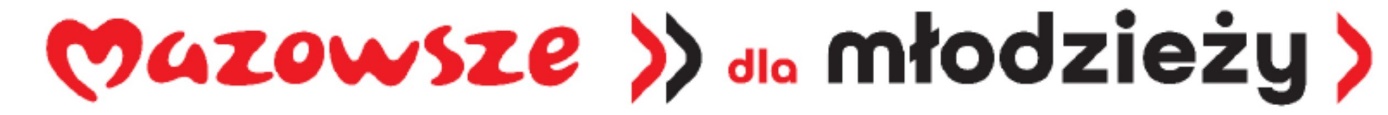 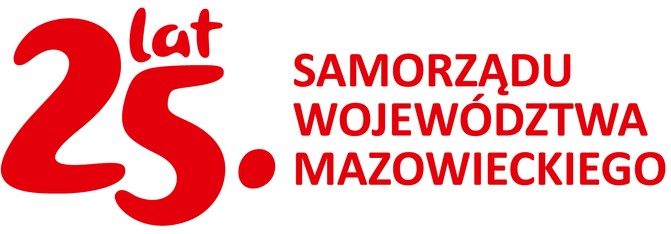 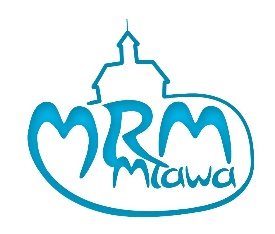 Formularz zgłoszeniowy Konkurs „Ambasador Młodego Pokolenia Mławy”organizowany dzięki  przyznanej pomocy finansowej z budżetu Województwa Mazowieckiego w ramach Instrumentu „Mazowsze dla Młodzieży”.KATEGORIA KONKURSOWA:□ kategoria nr 1 - Mecenas Młodego Pokolenia (wiek bez ograniczeń)□ kategoria nr 2 - Najprzyjaźniejszy nauczyciel w kategorii: szkoła podstawowa□ kategoria nr 3 - Najprzyjaźniejszy nauczyciel w kategorii: szkoła ponadpodstawowa□ kategoria nr 4 - Najprzyjaźniejsza firma wspierająca swoimi działaniami młodych ludzi□ kategoria nr 5 -  Organizacja pozarządowa wspierająca działania na rzecz młodzieży□ kategoria nr 6 -  Najciekawsze wydarzenie zorganizowane dla młodzieży w Mławie w 2023 roku□ kategoria nr 7 -  Lider Młodego Pokolenia (do 25 roku zycia)Dane osoby / podmiotu dokonującego zgłoszenie do konkursu:Imię i nazwisko/Nazwa (w przypadku zgłoszenia osoby niebędącej osobą fizyczną): Adres siedziby: Adres e-mail: Numer telefonu kontaktowego*: Imię i nazwisko osoby kontaktowej (jeśli zgłaszany nie jest osobą fizyczną): Dane osoby / podmiotu zgłaszanej do udziału w konkursie:Imię i nazwisko/Nazwa (w przypadku zgłoszenia osoby niebędącej osobą fizyczną): Wiek (jeśli zgłaszający jest osobą fizyczną): NIP/KRS (jeśli został nadany): Miejsce zamieszkania/siedziba wraz z adresem*: Adres e-mail: Numer telefonu kontaktowego: Imię i nazwisko osoby kontaktowej Data i podpis(y) osoby(osób), podmiotu dokonującego zgłoszenie do konkursu……………..……………. 					……………………………………data 									czytelny podpis Załączniki:Załącznik 1: Załącznik 2: Załącznik 3: Załącznik 1:Uzasadnienie zgłoszenia (nie więcej niż 500 wyrazów, jedna strona czcionka 10):Załącznik nr 2Zgoda osoby, instytucji, organizacji pozarządowej, firmy  zgłaszanej 
do uczestnictwa w Konkursie „Ambasador Młodego Pokolenia Mławy”wraz ze zgodą na wykorzystanie i publikację w mediach 
i materiałach promocyjnych informacji 
o osobach , instytucji, organizacji pozarządowej, firmie  
nagrodzonych i wyróżnionych w KonkursieOświadczam(y), iż wyrażam(y) zgodę na udział ……………………………………………….……… (imię i nazwisko)……………………………………………….……… (nazwa instytucji, organizacji pozarządowej, firmy):reprezentowanej przez:……………………………………………….……… (imię i nazwisko):w Konkursie „Ambasador Młodego Pokolenia Mławy” organizowanego przez Młodzieżową Radę Miasta Mława i Burmistrza Miasta Mława dzięki  przyznanej pomocy finansowej z budżetu Województwa Mazowieckiego w ramach Instrumentu „Mazowsze dla Młodzieży”.Informuję(my), iż zapoznałem(śmy) się z regulaminem konkursu.Wyrażam(y) zgodę na wykorzystanie i publikację w mediach i materiałach promocyjnych informacji  o osobach, instytucji, organizacji pozarządowej, firmie  nagrodzonych i wyróżnionych w Konkursie……………..……………. data……………………………………czytelny podpis Załącznik nr 3:Klauzula informacyjna RODO: Administrator danych osobowychAdministratorem Państwa danych osobowych, gromadzonych na potrzeby przeprowadzenia, rozstrzygnięcia Konkursu „Ambasador Młodego Pokolenia Mławy” oraz wyłonienia zwycięzców a także przekazania nagród, jest Burmistrz Miasta Mława, Mława, ul. Star Rynek 19. Inspektor Ochrony Danych OsobowychZ inspektorem danych osobowych (IOD) można skontaktować się tradycyjnie, w formie listownej przesłanej na adres Mława, ul. Stary Rynek 19, bądź w sposób elektroniczny, za pośrednictwem adresu
e-mail: IOD@mlawa.pl.Cel oraz podstawa przetwarzania danych Celem przetwarzania danych osobowych jest przeprowadzenie, rozstrzygnięcie oraz rozdanie nagród 
w związku z Konkursem organizowanym przez Młodzieżową Radę Miasta Mława oraz Burmistrza Miasta Mława. Dane osobowe przetwarzane są na podstawie:art. 6 ust. 1 lit. c RODO – w zakresie dotyczącym archiwizacji (przez okres 5 lat od zakończenia Konkursu);art. 6 ust. 1 lit. e RODO – w zakresie przeprowadzania Konkursu;Podanie danych osobowych jest dobrowolne, ale niezbędne do wzięcia udziału w Konkursie.  Konsekwencją niepodania danych osobowych może być brak możliwości udziału w Konkursie.Kategorie danych osobowychPaństwa dane osobowe mogą być nam przekazane bezpośrednio od Państwa bądź innych podmiotów, które zgłoszą Państwa do uczestniczenia w konkursie. Osoby te będą zobowiązane do przestawienia podpisanego przez Państwa oświadczenia woli w zakresie wyrażonej zgody na uczestnictwo i związane 
z tym przetwarzanie danych osobowych.W ramach organizacji Konkursu gromadzimy następujące dane osobowe: Imię i nazwiskoWiekAdres zamieszkaniaAdres e-mailNumer telefonu kontaktowegoOdbiorcy danych osobowychPaństwa dane osobowe zostaną przekazane członkom Komisji Konkursowej, która będzie wybierać zwycięzców Konkursu, podmiotom posiadającym uprawnienia do przetwarzania danych osobowych 
w imieniu administratora.Państwa dane osobowe mogą zostać przekazane do organów publicznych i urzędów państwowych 
lub innych podmiotów upoważnionych na podstawie przepisów prawa lub wykonujących zadania realizowane w interesie publicznym lub w ramach sprawowania władzy publicznej. Państwa dane osobowe nie będą przekazywane poza obszar EOG, jak również nie będą podlegały zautomatyzowanemu podejmowaniu decyzji, w tym profilowaniu.Prawa osoby, której dane dotycząPrzysługuje Państwu prawo do: żądania od Administratora Danych dostępu do swoich danych osobowych, ich sprostowania, usunięcia lub ograniczenia ich przetwarzania, przeniesienia danych do innego Administratora Danych,wniesienia sprzeciwu wobec przetwarzania danych osobowych.Żądanie realizacji wyżej wymienionych praw proszę przesłać w formie pisemnej bądź elektronicznej 
do Administratora Danych na adresy wskazane w pkt. 2 z dopiskiem „Ochrona danych osobowych”.Przysługuje Państwu prawo do wniesienia skargi do Prezesa Urzędu Ochrony Danych Osobowych.……………..……………. data……………………………………czytelny podpis